Referat fra møte i raseutvalget 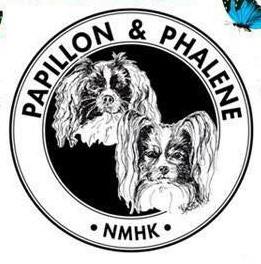 NMHK Papillon og PhaleneTid: 		09.01. 2019Sted:		SkypeTilstede: 	Kristine Steen-Adreassen, Karen Jonine Marthinsen(Deler av                          møtet) Irene Galåen og Ellen H.TangenSak:Tema :Vedtak:1.1.19 Registrering av ChampionDet er laget et skjema for registrering av klubbens championer som vi vil legge ut på hjemmesiden vår. Skjemaet vil bli liggende på hjemmesiden og det kan lastes ned for utfylling av alle de som har alle typer championer i klubbenDet blir også et eget skjema for registrering av avlsgodkjente papillon-hanner som kan brukes til «utlån». 2.1.19Mestvinnende listeDet jobbes hardt med mestvinnendelistene for 2018. Det blir lister for:Mestvinnende papillonMestvinnende phaleneMestvinnende papillon valpMestvinnende phalene valpMestvinnende Papillon veteranMestvinnende Phalene veteran.Dette er mange lister for en gruppe med så få medlemmer, men det er viktig å hedre de med størst poengsum. Organisering av mestvinnende for aktiviteter utsetter vi til februar møte, da vi må bli ferdig med 2018 først. Ta vare på resultater dere oppnår. 3.1.19Skjema for mestvinnendeEtter årets erfaring vil det fra i år bli brukt et skjema for å registrere resultater og poeng til mestvinnende valp og veteran. Beklager at det ble dobbelt i år, men det ble dessverre nødvendig. Vi erfarte at dette ble mye mer oversiktlig og forenklet jobben. Dette blir lagt ut så raskt det er revidert. Ta vare på kritikkene, da de fortsatt må følge med som vedlegg( Husk å få med den nederste resultatlinja).4.1.19PåminnelseFor å ha muligheten til å stå på oppdretterlisten må medlemskapet fornyes innen januar.Nye medlemmer som vil stå der, sender oss mail og betaler innen januar. Minne om dette på vår facebookside. OBS! Det ble vedtatt av årsmøtet for 2018 at vår pris for å stå på oppdretterlisten ble hevet fra 150kr til 200kr- (hjemmesiden må oppdateres)Minner også om betaling av medlemskontigenten som ligger inne på NKK. 4.1.19Info på websidenDet er også tatt kontakt med Webansvarlig for å rette opp at Rasestandardlinken på hjemmesiden ikke fungerer og for oppdatering av anbefalt regime for pl testing og øyenlysning som fortsatt ikke er helt riktig. 5.1.19Raserådet NMHKKaren Jonine Marthinsen drar på Raserådsmøtet med NMHK 18,19 og 20 januar. Kristine Steen-Andreassen må desverre melde pass pga av hundefødsel denne helgen6.1.19Valpegruppe på facebookVi gjør nå denne siden offentlig så alle kan se og dele den med medlemmene på facebooksiden vår.Her skal medlemmer kunne dele/legge ut finnannonsene til  kull etter klubbens helse og avlskrav.Denne deles på siden vår slik at alle finner den. Neste møte: 6 februar. Frist for innsending 30 januar. 